1. C	 TÝDENNÍ PLÁN				22.4. – 26.4.JMÉNO: …………………………………………CO SE BUDEME UČIT?JAK SE MI DAŘÍ?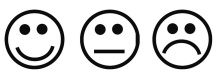 ČTENÍ PRÁCE S TEXTEMStr. 51 - 53ODPOVÍM NA OTÁZKY CELOU VĚTOU, UMÍM POPSAT VLASTNÍ ZKUŠENNOST, NAJDU INFORMACE Z RŮZNÝCH ZDROJŮPSANÍStr. 20 - 23SPOJUJI PÍSMENA DO SLOV,UMÍM NAPSAT MALÉ j,y,v ,SPRÁVNĚ OPÍŠU I PŘEPÍŠU SLOVAMATEMATIKASČÍTÁNÍ A ODČÍTÁNÍ DO 15,POROVNÁVÁNÍ DÉLKY, POČTUSOUČTOVÉ TROJÚHELNÍKY,AUTOBUSStr. 78 – 86?POČÍTÁM PŘÍKLADY DO 15,SPOČÍTÁM CESTUJÍCÍ V AUTOBUSE, DOPLNÍM SPRÁVNÁ ČÍSLA DO PŘÍKLADŮPRVOUKASTROMY A KEŘE NA JAŘEStr. 60ROZLIŠÍM STROM A KEŘ,  POJMENUJI ČÁSTI STROMU,VYJMENUJI NĚKTERÉ STROMY A KEŘECHOVÁNÍPRAVIDLA CHOVÁNÍ